PROPOSAL:To Paulding County Commissioners forFiber-to-the-Home (FTTH) Network Construction and OperationIn Crane TownshipContact information:Paulding County Commissioners115 North Williams Street #B-1Paulding, Ohio 458791.1 Network Background       The Paulding County Commissioners and the Crane Township Trustees.  Crane Township is located in Paulding County Ohio are requesting proposals from Vendors to build, manage and operate a Fiber to The Home (FTTH) Network that will provide gigabit Internet access service (1000Mbps) as well as cable TV service to businesses, homes, and community institutions within the Service Area. Paulding County Commissioners and the Crane Township Trustees will provide support by assisting with and streamlining right-of-way and easement access.     The Vendor will bear all the costs for the Network, including but not limited to design, engineering, construction, equipment, and insurance for the Network, up to the end user drop point or network interface device. In addition, the Vendor will bear all the operating and maintenance costs of the Network.   1.2 Nature of Entities      This proposal is issued to the Paulding County Commissioners and the Crane Township Trustees.  Crane Township is located in Paulding County Ohio.1.3 Overview      This proposal is for the deployment and operation by Vendor of a high-speed fiber network for the citizens and businesses in the Service Area.  The objectives are to establish a Network that:is able to offer retail broadband connection of 1 Gbps and at least 700Mbps throughput download speed over each connection provided to a premises; is able to support high quality data and video (cable TV) services; uses fiber-to-the-premises network architecture;covers 100 percent of homes and small businesses in the Service Area;is rolled out and made operational progressively, on a demand driven basis, over 2 years from the date of execution of a contract between Paulding County Commissioners and Vendor;1.4 Rights of Way      Paulding County Commissioners and the Crane Township Trustees will allow Vendor to have access to necessary rights-of-way on property owned or controlled by Crane and Paulding and property on which Crane and Paulding have an easement.  Crane and Paulding will also cooperate with Vendor in efforts to allow Vendor to gain access to rights-of-way owned or controlled by third parties within the Service Area.1.5 Relationship between Vendor and Paulding County and Crane Township     Vendor will be an independent contractor that provides all design, construction, and operation services for the Network.  Paulding County and Crane Township will not have any ownership stake in the FTTH facilities nor the entity that owns and operates the Network.2. Services Sought2.1 Description of Proposed Services      Vendor will design, build, install, own, operate and manage a complete high-speed communications Network within the Service Area.   The system shall be Fiber-to-the-Home Active E or GPON technologies and allow users access to and from the Internet and access to other services as required.2.2 Service Area     See attached build map3. Administrative Issues    3.1 CostAmerican Rescue Plan Act of 2021 and 2022 funds are requested for this project from Crane Township in the amount of $72,000.00 and Paulding County in the amount of $72,000.00 for a total contribution of $144,000.00.   3.1 Proposal Expiration     Proposal is valid until May 18, 20223.4 Use of Subcontractors     Vendor may use subcontractors to fulfill any obligations in connection with the project.  Use of subcontractors shall be subject to all applicable state and federal laws.  Vendor shall remain liable for fulfilling all its obligations on the project, and for any claims or damages arising from the subcontractor’s work.	3.4 SignaturesVendor     						Paulding County CommissionersDate:							Date:Signature:						Signature: Name:							Name: Roy KlopfensteinTitle:							Date:Signature: 							Name: Mark Holtsberry							Date:							Signature: 							Name: Mike WiebleCRANE TOWNSHIP				                           By: _______________________________   			        Joe Sukup, Trustee			                                                   By: _______________________________			       Kevin C. Stuart, Trustee					         By: _______________________________                                                Michael A. Meyer, Trustee                                                                             By: ________________________________        Carol S. Razo, Fiscal OfficerCrane Township Build Map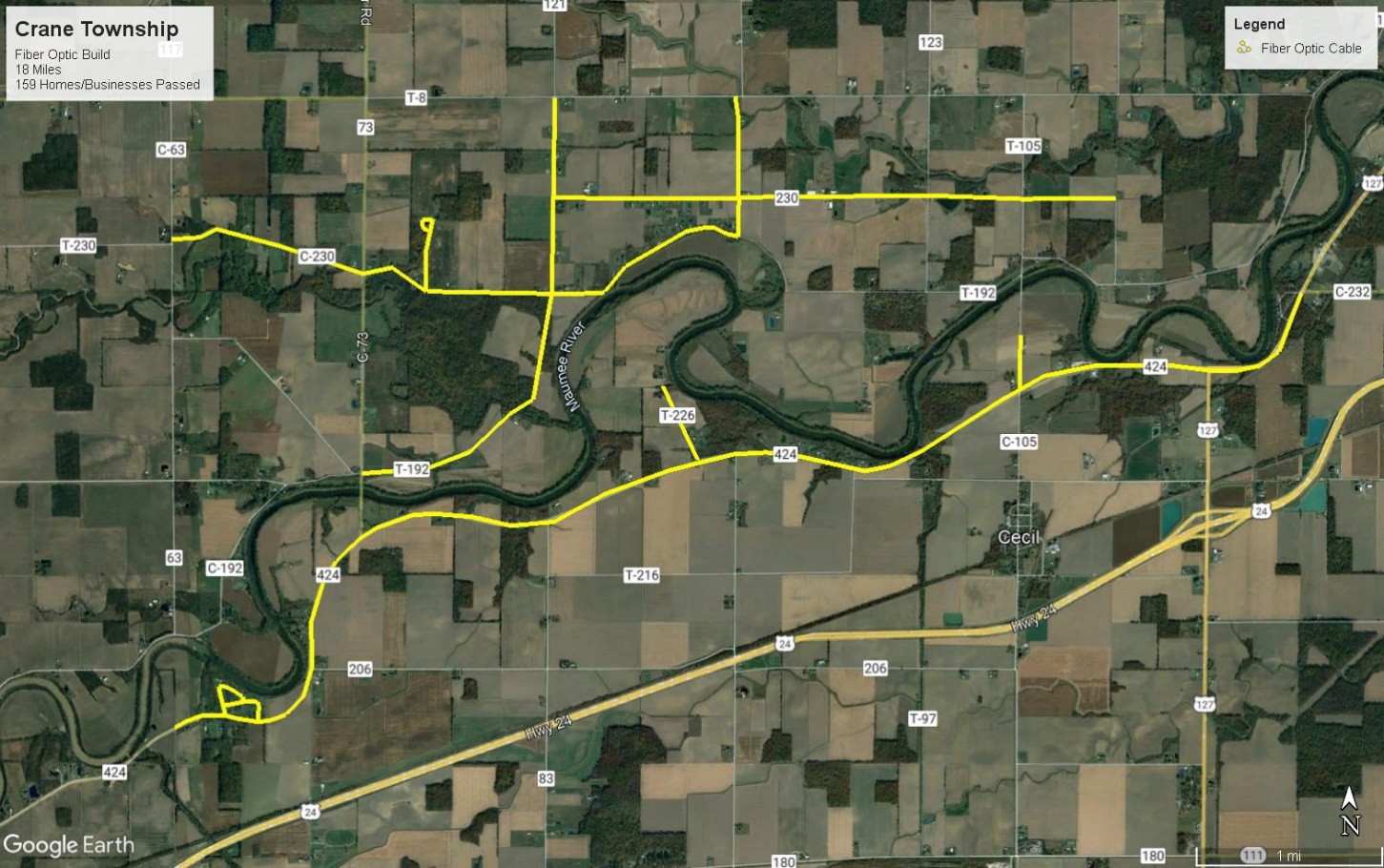 Project Proposal18.00 MilesProject Homes Passed159Build Estimate $Paulding County Contribution $ 144,000.00 Total Project Estimated Vendor Contribution $